I, Kristen Noelle ZilkofskiCrafty, sporty, creative, and hyperResident of Kane, PADaughter of Tracy and DonaldSibling of Zach and AndrewLove my friends, stunting, and cheering Feel Cheerleading is a sport and nobody should be made fun ofNeed craft supplies, iPod, and familyWould like to see Fiji, Jennifer Lawrence, and EgyptI, Kristen Welcome you to my poem.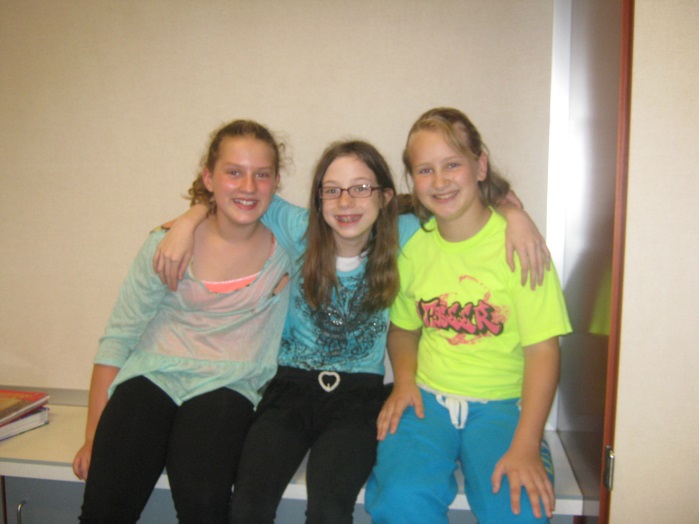 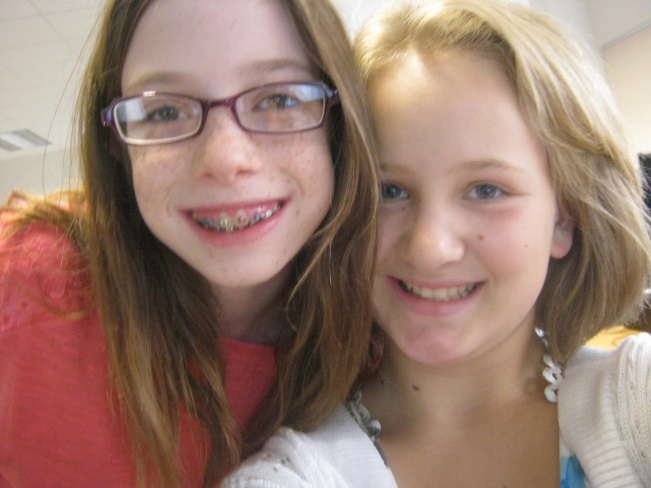 